國立基隆女子高級中學111學年度第二學期教務處期末通報   【學生版】 112.06.26◎本學期即將結束，敬請各位同學配合以下注意事項，教務處全體同仁感謝您的支持與協助！【教學組】1.暑假自112年7月1日(六)至8月29日(二)止，共60天。暑假教師備課日預訂於112年8月29日(二)實施，112學年度第一學期開學日為8月30日(三)，請各位同學完成暑期作業及確認後續之考試。2.112年高二、高三暑期輔導課程訂於7月24日起至8月18日止，共計四週；112年高一新生暑期輔導訂於8月9日至8月18日止，共計二週。3.高一新生和高二、高三彈性學習(充實、補強、自主學習、選手培訓)學生選填日程如下：  (1)高三：7月24日前上網公告作業流程，7月27日至7月30日進行電腦選填。  (2)高二：7月31日前上網公告作業流程，8月3日至8月6日進行電腦選填。  (3)高一：8月7日前上網公告作業流程，8月10日至8月14日進行電腦選填。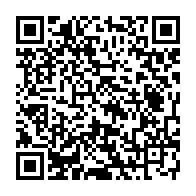 高三彈性學習 選課網址https://forms.gle/RvGQ3jZEpEoqQSQT6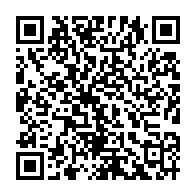 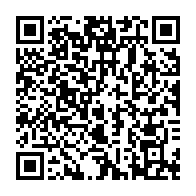 高二普通班、體育班彈性學習 選課網址        高二數理科技實驗班彈性學習 選課網址https://forms.gle/46K3pww9hELT2nFd6        https://forms.gle/R5u316axzeVHQHfC9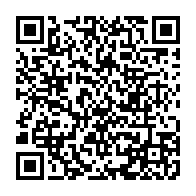 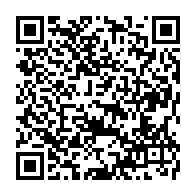 高一普通班、體育班彈性學習 選課網址        高一數理科技實驗班彈性學習 選課網址https://forms.gle/2hiq6MGK5fgDqXcu7        https://forms.gle/AnNLt1ewV6Duoe8Y64.高三和高一新生多元選修學生選填日程如下：  (1)高三：7月17日上網公告高三作業流程，7月20日至7月26日進行電腦選填。  (2)高一：8月7日上網公告高一作業流程，8月10日至8月16日進行電腦選填。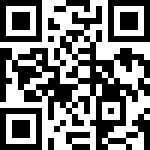 多元選修 課程介紹 (途徑：學校網頁→行政單位→教務處→教學組→多元選修→112學年度)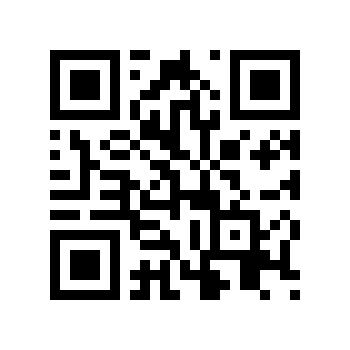 多元選修/加深加廣選修 選課網址 (途徑：學校網頁→行政單位→教務處→教務處課表(學生密碼)→多元選課/多元選2科)5.高二文法商班群加深加廣選修學生選填日程為：7月24日前上網公告高二作業流程，7月27日至8月2日進行電腦選填。6.112年各年級各科暑假作業規定如下：【註冊組】1.本學期成績:學生於7/7(五)-7/10(一)進系統檢查成績，若有疑義或錯誤，務必主動回報註冊組。註冊組預計於7/12提供補考名單給導師，請導師和班級學生進行補考名單確認後，請導師於進行正確/錯誤資料的回報。7/13(四)正式公告補考名單。(4)學生於7/17(一)-7/19(三)進行補考(5)預計學生於7/27(四)-7/28(五)，16:00以前確認補考成績 (6)註冊組於八月中寄出111學年度未獲得二分之一學分的預警通知2.畢業條件說明  (1)根據高級中等學校學生學習評量辦法第25條：學生曠課及事假之缺課節數合計達該科目全學期總修習節數三分之一者，該科目學期學業成績以零分計算。https://reurl.cc/n12GQl  (2)在學校－行政單位－教務處－註冊組－畢業條件，可查詢出此時高一、高二的畢業條件：高一應修習總學分182學分、高二應修習總學分180學分；最低學分為150學分成績及格(必修至少102 學分且及格，選修至少修習 40 學分且及格)，未滿三大過。https://reurl.cc/g23AgX  (3)以學生的學號和身分證字號進入成績查詢系統，可以看到學分取得狀況。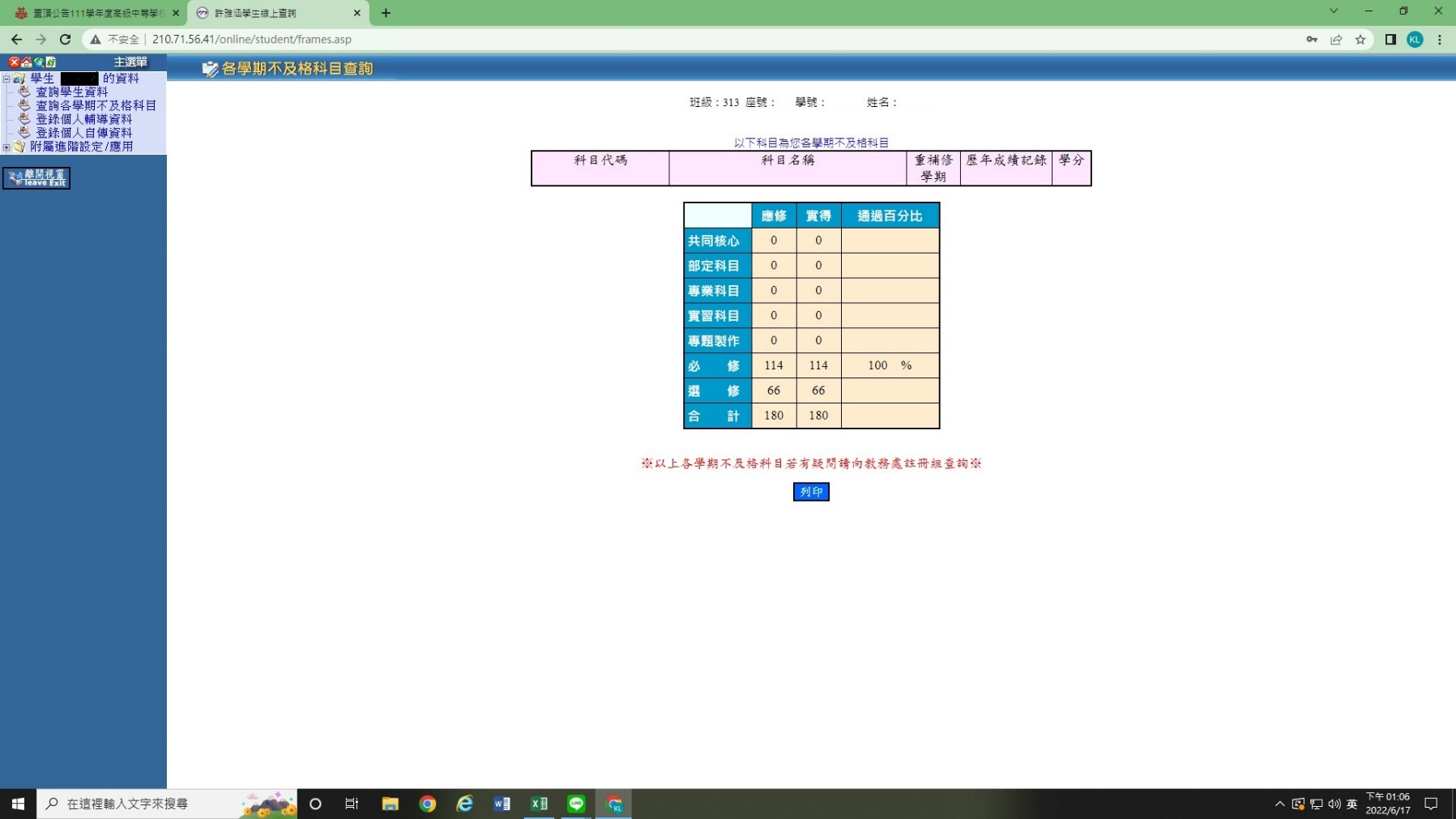 3.本學期的學期成績單預計於7/24(一)8:30發放，請一年級升二年級的同學先回到高一班級教室向高一導師領取成績單。同學可依照學期排名進行【學期成績前三名清寒學雜費減免】(減免學雜費共7980元)申請表填寫，申請時間至9月1日(五)中午 12 點以前截止。此項助學金申請資格：111學年第2學期成績各班前六名且體育70分以上，德行評量無記警告以上之處分，並具清寒證明者或導師推薦。同學需主動向註冊組提出申請，註冊組依111學年度第2學期班級成績單，擇優三名提供獎助學金。4.關於學習歷程檔案系統  (1)時程提醒  (2)高三升學時雖然可以自製PDF上傳，但因為必須組合在同一個文件中，各種文件格式和風格不一，如果當初連在學檔都沒有留檔案，短時間內要重製並不容易，今年自製PDF檔的學生還得自行上傳幹部紀錄。且學檔系統可以保留影音資料，在學檔系統提供的檔案容量也較大，如果每學期挑幾個重要單元製作學檔，學生就能不斷練習學習文書和反思的能力，對於最後的綜整心得和學習歷程反思也很有幫助。  (3)如果同學在系統操作上有疑問，可以在系統首頁的公告訊息，找到學生操作手冊。也可以於上班時間打電話到註冊組 24278274 分機 220。請預留系統的運作時間，切莫在系統截止前才開始上傳。  (4)欲轉學之同學，務必在辦理轉學手續前完成資料上傳和勾選作業。5.本校將於8月進行校務系統轉換，學生仍可進入舊系統進行查詢。新系統相關操作將另行公告。【設備組】1.各班借用教室設備 (麥克風、單槍線、音源線、CDplayer、其它……..等)，各班總務股長/幹事請於112年6月29日(四)放學前歸還科學館設備組。2.112學年度第1學期教科書版本已公告於學校網頁，請自行參閱。3.112學年第1學期高二、三各科教科用書驗書作業:時間:112年6月12、13日（一、二）08:00～17: 00逾期概不受理。地點：科學館一樓設備組驗書需帶：待驗的課本(含配套)及資料填寫完整的「驗書單」驗書單有需要請自行影印使用(各班已發一張)。如需備份驗書單，請攜帶兩張驗書單，或驗書成功後自行影印留存。補充說明：教科書之學生價，為買課本送配套之價格。如僅驗退課本，單獨購買配套(習作、講義、考卷及隨身讀等)，則為該配套用書各本定價打七折之加總，依此故，建議若無配套，請勿驗退課本。4.暑輔用書於暑輔第一天(7/24)發書，請各班總務股長/幹事於暑輔第一天早上至教務處班級櫃查看領書流程通知。5.全校教科書於開學第一天(8/30)上午發書，請各班總務股長/幹事先至教務處班級櫃查看領書流程通知，並規定時間帶領同學至體育館二樓領書。6.各班總務股長/幹事負責借用教室設備 (麥克風、單槍線、音源線、HDMI線、CDplayer)，請於暑輔第一天(7/24)至科學館設備組借用。【試務組】1.111學年第二學期補考：7/17～19(一～三)，各科皆為50分鐘。補考日程表、名單7/13(四)前校網公告。藝能科等非考科補考同學請於7/25(二)前自行找任課老師補考。各科補考成績(含藝能科等非考科)請於7/26日(三)中午12點前提供註冊組。※補考範圍如下2.112學年高三第一次學測模擬考及高三英文單字大賽於8/2(三)、8/3(四)舉行。【8/2(三)、8/3(四)模擬考試範圍表】  ※各次模考範圍如下3.112學年第一學期重大考試日程：  (1)高二複習考：8/31(四)。範圍如下:  (2)高一英文單字大賽：9/1(五)第4節。範圍如下:      a.國中英文1200單字（檔案可於本校新生專區中下載，開學後會有考試）     b.7月份ABC雜誌4.重修班:  (1)有關111學年第2學期重修班開課事宜：預計於8/1發放重修班意願調查：「重修意願調查表」請至學校首頁下載，或至教務處索取，填寫後於8/7中午12：00前，以班級為單位繳至教務處試務組。(若有同學未參加暑輔，請自行聯繫到校同學協助填寫報名表。)  (2)視報名情況調整上課日期及時數，每科開課前一天公告重修編班及上課地點，請同學至學校首頁查看公告。  (3)各科重修一年只開課一次，錯過今年重修課程要等明年度才會開課，還可能發生各年級、各科目間的衝堂情況，請務必謹慎考慮！若重修人數少於7人，學校得保留是否開課權利。5.學校重要活動及訊息將公告於本校網頁最新消息，提醒同學暑假期間仍須隨時上網查詢，以確保個人權益及掌握相關資訊。高一高二高三☆國文科：書心得一篇，請依照中學生網站讀書心得比賽格式書寫，（可參考文化部中小學生優良圖書書單選介https://book.moc.gov.tw/book/）。備註：請用word繕打，12號字新細明體。高一國文銜接教材(高一新生暑期輔導課時發放)☆英文科：國中英文1200單字ABC雜誌7月份(於新生訓練時發放，供暑假閱讀。)。高一英文銜接教材。(於新生訓練時發放。請於開學前完成教材內題目之書寫，於開學時繳交給各班任課教師。)上述電子檔案可於本校新生專區下載☆數學科：高一數學銜接教材。(高一新生暑期輔導課時發放)數學科推薦閱讀書單【女數學家列傳】【女數學家傳奇】【回到起初】☆地理科:繪製A4大小台灣各縣市行政區分布圖1張(要畫各縣市行政區界，須具21°、22°、23°、24°、25°等五條緯線與120°、121°、122°等三條經線)☆自然科：請參考新北市科普閱讀創作網科普，至『科普文件下載』區，下載文章進行閱讀。網址：https://science.ntpc.edu.tw/Pss/Center/Default.aspx附學習單連結開學後2週內，自主繳交至科學閱讀與理解老師，篇數不限☆國文科：讀書心得一篇，請依照中學生網站讀書心得比賽格式書寫，（可參考文化部中小學生優良圖書書單選介https://book.moc.gov.tw/book/）。備註：請用word繕打，12號字新細明體。☆英文科： 暑假作業暨開學複習考範圍：①第二冊課本詳讀課文共6課以及第二冊單字、片語(全)②《英語核心字彙完全攻略》 (Part I Basic, 共18 units)③ 7月份 Live 雜誌（全）＊請於暑輔時攜帶第二冊課本、《英語核心字彙完全攻略》及7月份Live雜誌☆數學科：暑假作業佔開學複習考命題比例70%、其他30%☆歷史科:由各班任課老師自訂。☆地理科:複習地理第1冊。☆公民科:由各班任課老師自訂。☆物理科:由各班任課老師自訂。☆化學科:由各班任課老師自訂。☆生物科:由各班任課老師自訂。☆地球科學:由各班任課老師自訂。☆國文科：由各班任課老師自訂。☆英文科：由各班任課老師自訂。☆數學科：由各班任課老師自訂。☆歷史科:由各班任課老師自訂。☆地理科:由各班任課老師自訂。☆公民科:由各班任課老師自訂。☆物理科:由各班任課老師自訂。☆化學科:由各班任課老師自訂。☆生物科:由各班任課老師自訂。☆地球科學:由各班任課老師自訂。課程成果  重要時程提醒課程成果  重要時程提醒課程成果  重要時程提醒學生 上傳檔案7月21日23:59以前請學生先和老師討論內容。一定要在上傳截止時間內，上傳修改的檔案。教師 認證檔案7月25日23:59以前學生 勾選檔案7月27日23:59以前一學年最多可選擇6件課程成果，進入中央資料庫。未勾選之檔案表示不會進入中央資料庫，未來也無法直接使用在升學上。多元表現  重要時程提醒多元表現  重要時程提醒多元表現  重要時程提醒學生 上傳並勾選檔案學生 上傳並勾選檔案以整學年為單位112年07月27日 23:59以前科目高一高二國文第二冊全(不含L4、L11)、不含補充文選課本第1、3、5、6、7、8、10課   文教英文龍騰版第二冊詳讀六課單字、片語(L1,2,5,6,7,8)龍騰版第四冊詳讀六課單字、片語(L2,3,4,5,7,8)數學期望值(3-4)、第4章 三角比數A:單元7、9、10數學期望值(3-4)、第4章 三角比數B:第3章歷史5～6章地理5～7章5～7章公民B3 L3～L5物理全冊全冊化學全冊普通班：選修化學（二）2-3～3-3化學全冊數理班：CH3生物三次段考範圍三次段考範圍地科大氣、地質領域及天災健護全冊112年8月2日(三)112年8月2日(三)112年8月3日(四)112年8月3日(四)上午08：10～09：50英文08：10～09：50數學上午10：10～12：00自然10：10～12：00社會下午13：10～14：40國語文綜合能力測驗13：10～14：40國語文寫作能力測驗下午15：00～15：50英聽15：00～15：50英文單字大賽備註：英文單字大賽範圍: 核心字彙（全）備註：英文單字大賽範圍: 核心字彙（全）備註：英文單字大賽範圍: 核心字彙（全）備註：英文單字大賽範圍: 核心字彙（全）科    目科    目測驗範圍測驗單元名稱國　　文國　　文第一～二冊第一～二冊英　　文英　　文第一～二冊第一～二冊數 學  A數 學  A第一冊(數A、數B不分卷)數與式、指數、對數、多項式函數、直線與圓數 學  B數 學  B第一冊(數A、數B不分卷)數與式、指數、對數、多項式函數、直線與圓自然科物 　理物理(全)上半冊科學的態度與方法、物質的組成與交互作用、物體的運動自然科化 　學化學(全)上半冊物質的分類與組成、物質的構造、化學式與化學計量自然科生　 物生物(全)上半冊細胞的構造與功能、遺傳自然科地球科學地科(全)上半冊地球的故事、從地球看宇宙、千變萬化的大氣社會科歷　 史第一冊臺灣史：如何認識過去(導論)、多元族群社會的形成(原住民族、移民社會的形成)、經濟與文化的多樣性(經濟活動、山海文化)、現代國家的形塑(台澎金馬如何成為一體、追求自治與民主的軌跡)社會科地　 理第一冊研究觀點與研究方法、地理資訊、地圖、氣候系統、地形系統社會科公民與社會社會政治範圍社政：公民身分，國家認同，人性尊嚴與普世人權，國家與政府，政府的組成，民主治理，公共意見，政治參與，公平正義，社會安全，多元文化，全球關聯英語聽力模擬測驗英語聽力模擬測驗考試範圍比照大考中心之正式英聽考試全範圍考試範圍比照大考中心之正式英聽考試全範圍   日期 科目   日期 科目全國聯合模考新北基聯合模考新北基聯合模考新北基聯合模考   日期 科目   日期 科目第一次(E1)第二次(E2)第三次(E3)第四次(B1)   日期 科目   日期 科目112年 8 月2、3日    （星期三、四）112年 9 月5、6日    （星期二、三）112年10月30、31日    （星期一、二）112年12月13、14日    （星期三、四）國　文國語文綜合測驗第一～二冊第一～三冊第一～四冊學科能力測驗考試範圍國　文寫作2大題2大題2大題學科能力測驗考試範圍英　文英　文第一～二冊第一～三冊第一～四冊學科能力測驗考試範圍數學Ａ數學Ａ第一冊(數A、數B不分卷)第一～二冊(數A、數B不分卷)第一～二冊數Ａ第三冊學科能力測驗考試範圍數學Ｂ數學Ｂ第一冊(數A、數B不分卷)第一～二冊(數A、數B不分卷)第一～二冊數Ｂ第三冊學科能力測驗考試範圍自然科物 理物理(全)上半冊物理(全)上半冊物理(全)［含探究與實作］學科能力測驗考試範圍自然科化 學化學(全)上半冊化學(全)上半冊化學(全)［含探究與實作］學科能力測驗考試範圍自然科生 物生物(全)上半冊生物(全)上半冊生物(全) ［含探究與實作］學科能力測驗考試範圍自然科地 科地科(全)上半冊地科(全)上半冊地科(全)［含探究與實作］學科能力測驗考試範圍社會科歷 史第一冊第一～二冊第一～三冊學科能力測驗考試範圍社會科地 理第一冊第一～二冊第一～三冊學科能力測驗考試範圍社會科公民與社會社會政治社會政治＋法律第一～三冊學科能力測驗考試範圍附註每次考試均配合大考中心命題方式舉行，每科配分比例比照大考中心作業。各科選擇部分，一律採電腦閱卷作業；非選擇題部分，採線上人工閱卷。每次考試均配合大考中心命題方式舉行，每科配分比例比照大考中心作業。各科選擇部分，一律採電腦閱卷作業；非選擇題部分，採線上人工閱卷。每次考試均配合大考中心命題方式舉行，每科配分比例比照大考中心作業。各科選擇部分，一律採電腦閱卷作業；非選擇題部分，採線上人工閱卷。每次考試均配合大考中心命題方式舉行，每科配分比例比照大考中心作業。各科選擇部分，一律採電腦閱卷作業；非選擇題部分，採線上人工閱卷。每次考試均配合大考中心命題方式舉行，每科配分比例比照大考中心作業。各科選擇部分，一律採電腦閱卷作業；非選擇題部分，採線上人工閱卷。國文第二冊全(不含第4、11課)英文1. 龍騰第二冊課本詳讀課文共6課以及第二冊單字、片語(全)2.《英語核心字彙完全攻略》  (Part I Basic, 共18 units)3. 7月份 Live 雜誌數學第二冊(全），暑假作業佔70%社會歷史:第二冊全地理:第一冊全備註：僅文法商A、文法商B考試，生醫、理工不考社會科備註：僅文法商A、文法商B考試，生醫、理工不考社會科